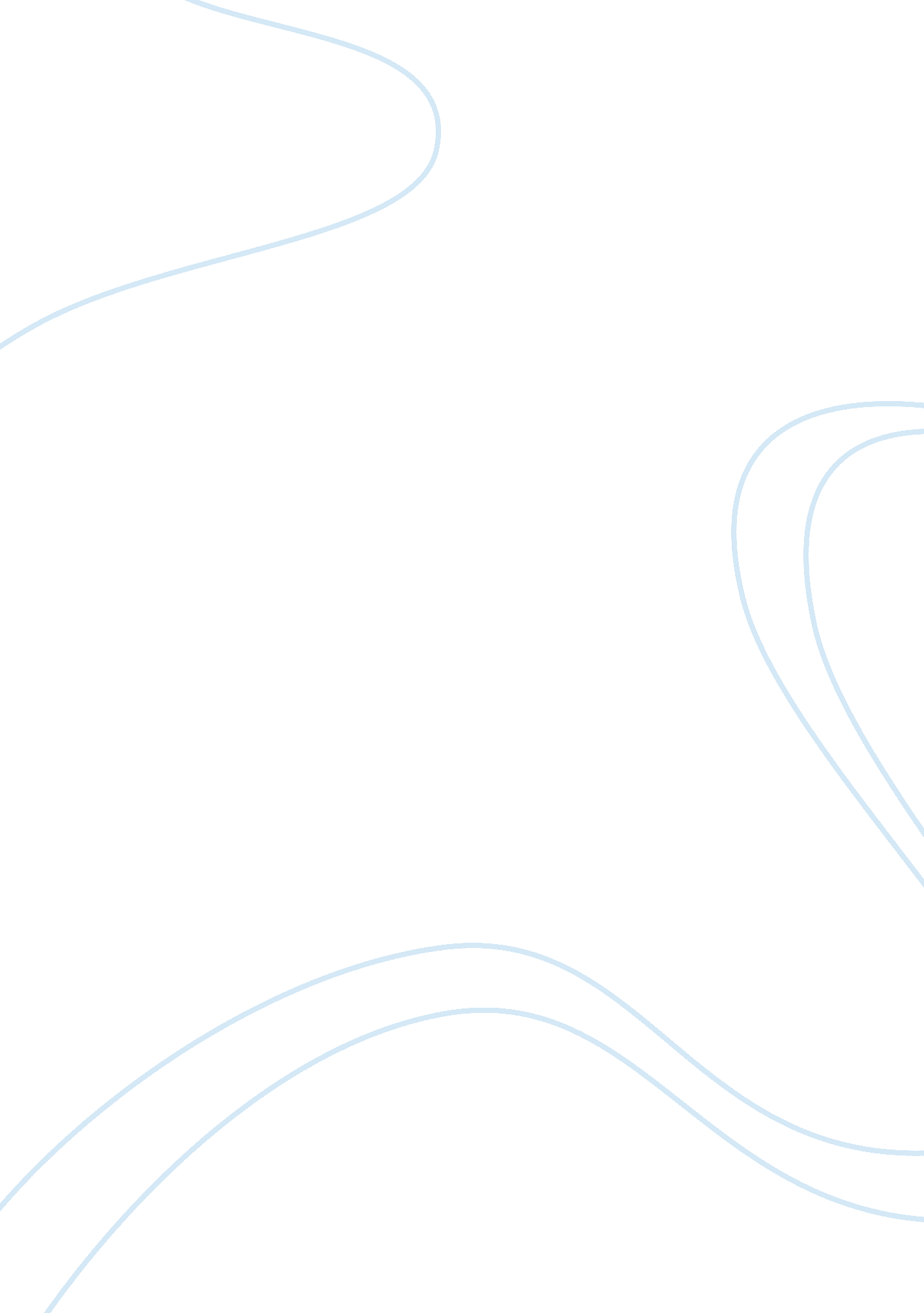 Appropriate future strategy for a given organization commerce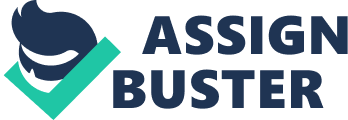 Contents And propose what it is likely making incorrect One of the first things that you will necessitate to make when you start up a new concern is to make your concern scheme. The scheme that you decide up will be improbably of import for the hereafter of your concern since it will act upon many of your hereafter determinations and determine the nature of your university concern. It is, hence, it ‘ s indispensable to take the clip to do certain that you choose the right scheme for you and your new concern. Making the right pick now will impact the opportunities of your university concern going a success. When you choose your concern scheme, you will necessitate to do certain that it is one with which you will experience comfy, but you will besides necessitate to guarantee that your scheme is compatible with the type of concern you want to run and the industry in which you will be working. You need to take the scheme that will be right for your peculiar concern. Your concern scheme will be the overall scheme that you use to determine and run your concern. It may integrate a figure of smaller missions, plans or ends that set out what you want to accomplish with your concern. These may associate to your concern focal point, the distinction of your concern from its rivals, or the other factors that will find what makes your concern a success. A innovator concern is one that is making a new merchandise, or developing something new, and, which is hence based upon invention. If you want to follow this type of scheme, so you will necessitate to go on making new merchandises and offering new services in Leeds University, so you will necessitate to do certain that you have the necessary resources for this sort of invention. If your concern scheme will be to put up a concern as a follower instead than a innovator, you will be come ining into a field that has already been established by other concerns. This will offer certain advantages since you will be able to work services which have already been created and proven successful. However, it will intend that you will necessitate to be ready to take on the competition. In order to increase your opportunities of success as you enter an constituted market as a follower, you may desire to concentrate your concern scheme on a peculiar niche. You can take to offer a wide scope of merchandises or services, although this will open you up to a big figure of different rivals and it is likely to necessitate more resources. Alternatively, you can concentrate on a peculiar, specialised niche or country of concern, such as the sale of a peculiar service. Another of import consideration when you are taking your concern scheme is the type of market which you would wish to aim. The types of merchandises and services that you want to offer and the clients you will necessitate to appeal to may change a great trade in value, from high terminal to low terminal merchandises. You should make up one’s mind which terminal of the market you want to aim, taking into consideration your accomplishments, experience and resources every bit good as the features of each type of market. In order to do the right pick of concern scheme, you will necessitate to see a figure of different factors, such as the resources that you have available, the chances that are available in the market and the types of accomplishments and experience that you are able to take advantage of, both in yourself and in your employees. When you are taking your concern scheme, you should see the hereafter of your concern every bit good as your current resources and state of affairs. You may desire to believe about the long-run potency of your concern scheme and how it may develop and alter as your concern grows. Your concern scheme can alter over clip, but it is still of import to guarantee that you choose the right scheme for the present, in order to guarantee that you achieve the success you need now before you can believe about growing and enlargement into new countries of the market. 4. 1 Compare the Roles and duties for scheme execution? Undertaking: Measure the map and the daily occupation for program executing of Leeds University. The key to a successful executing is alignment. Strategy, people, and twenty-four hours to twenty-four hours work procedures need to be efficaciously linked. The strategic program must be understood by the full organisation, the right people need to be in the right occupations to let for maximal work public presentation, and action programs must be developed, implemented, and reviewed. A common issue is that persons within the assorted sections in an organisation may see the ends and aims of the company really otherwise. Where a communicating vacuity exists, Gross saless, Manufacturing and Finance may see a remarkable precedence really otherwise. This miscommunication between “ functional silos ” can be really counterproductive. To efficaciously aline scheme, people, and the tactical action programs that lead to a successful executing, a batch of difficult work and persevering communicating must go on. We can non pass on excessively much – steering an full organisation to the same topographic point takes consistent repeat for the message to lodge for good in the heads and Black Marias of employees. Another critical point is that program executing is a procedure, non a specific measure. There is no distinct beginning or terminal. Markets and rivals are ever-changing. Although the wide scheme and way should non hesitate, what things get done, and in what order, will germinate due to altering conditions in the universe around us. Then we evaluate and adapt and to derive grip and land on the competition. As the universe alterations, communicating, one time once more, is really of import to minimise any confusion within the ranks. The bottom line is that effectual executing is hard. There are formidable barriers, hurtles, and altering kineticss that get in the manner and can wound the execution of a good scheme. But good run concerns make this all the clip, although there is no remarkable procedure to pull off the executing of a concern program, there are basic procedures and basicss to be followed. 1 ) Once the wide Mission, Vision and scheme for the organisation has been established, concentrating on its nucleus competences, specific quantifiable ends to back up the scheme must be formulated. 2 ) The organisation must be evaluated. Make you hold the right people with the right accomplishments in the right occupations? Should human resources be reallocated? Do you have the right figure of employees in the appropriate sections? 3 ) Identify the cardinal enterprises and wide actions that must be accomplished to accomplish this scheme. Identify the transitional issues, or the “ spreads ” , between where you are today and where you plan to be. Push the enterprises throughout the organisation. They must be systematically understood in all functional sections. Every employee needs to understand their single function in carry throughing some facet of the program. 4 ) Develop a budget to back up the program. This may be an iterative procedure until the right combination of scheme, tactics, and fiscal prudence is achieved. 5 ) Communicate! Get the message out to the full organisation. Develop compensation and wages systems to back up the future Vision of the organisation. Create determination filters that help steer the organisation through a thought procedure for those times when the organisation wrestles with a construct that may roll from its scheme. 6 ) Establish a reappraisal procedure. As the markets, clients, rivals, authorities ordinances, economic system, etc. germinate, some precedences, and perchance some ends, may alter. Travel back to the beginning, reexamine each measure, and find if farther alterations are necessary. 4. 2 Evaluate resource demands to implement a new scheme for a given organisation? Undertaking: Measure what type of resource demands are needed to implement a new scheme for the Leeds For Leeds University which have a program in topographic point, blowing clip and energy on the planning procedure and so non implementing the program is really discouraging. A Although the subject of execution may non be the most exciting thing to speak about, it ‘ s a cardinal concern pattern that ‘ s critical for any scheme to take clasp. The strategic program addresses the what and why of activities, but execution addresses the who, where, when, and how. The fact is that both are critical to success. In fact, companies can derive competitory advantage through execution if done effectively. A In the undermentioned subdivisions, you discover how to acquire support for your complete execution program. All constituents must be in topographic point in order to travel from making the program to triping the program. Peoples The first phase of implementing your program is to do certain to hold the right people on board. The right people include those folks with needed competences and accomplishments that are needed to back up the program. In the months following the planning procedure, expand employee accomplishments through preparation, enlisting, or new hires to include new competences required by the strategic program. Resources You need to hold sufficient financess and adequate clip to back up implementation. A Often, true costs are underestimated or non identified. True costs can include a realistic clip committedness from staff to accomplish a end, a clear designation of disbursals associated with a tactic, or unexpected cost overproductions by a seller. Additionally, employees must hold adequate clip to implement what may be extra activities that they are n’t presently executing. Structure Put your construction of direction and appropriate lines of authorization, and have clear, unfastened lines of communicating with your employees. A program proprietor and regular scheme meetings are the two easiest ways to set a construction in topographic point. Meetings to reexamine the advancement should be scheduled monthly or quarterly, depending on the degree of activity and clip frame of the program. Systems Both direction and engineering systems help track the advancement of the program and do it faster to accommodate to alterations. As portion of the system, construct mileposts into the program that must be achieved within a specific clip frame. A scorecard is one tool used by many organisations that incorporates advancement trailing and mileposts. Culture Create an environment that connects employees to the organisation ‘ s mission and that makes them experience comfy. To reenforce the importance of concentrating on scheme and vision, wages success. Develop some originative positive and negative effects for accomplishing or non accomplishing the strategy. A The wagess may be large or little, every bit long as they lift the scheme above the daily so people make it a precedence. 4. 3 Discuss marks and timescales for accomplishment in a given organisation to supervise a given scheme? Undertaking: Discourse the marks and timescale needed for the University of Leeds to accomplish its vision of procuring a topographic point in the top 50 universities of the World by implementing the above scheme. A cardinal strategic aim for the University of Leeds is to procure a topographic point among the top 50 universities in the universe by 2015. To accomplish this, the University will hold to develope a figure of enterprises to back up the farther development of nucleus activities such as research, acquisition, learning and cognition transportation. Supporting each of these nucleus activities are university staff and resource, whose farther development is critical to enabling the University ‘ s primary aim can be achieved efficaciously. Harmonizing to Leeds university functionary web site, The University has engaged in a moving ridge of modern enlargement since 2008, and has invested more than ? 300A million in transforming its campus over the coming old ages, ensuing in new state-of-the-art educational, research, residential and leisure installations with a farther ? 80A million being spent to better current assets. The programme of this enlargement being one of the biggest capital investing undertakings in British higher instruction. Its overarching vision is to supply staff and pupils with a world-class campus which is built-in to the university ‘ s aspiration and vision of procuring a topographic point among the universe ‘ s top 50 universities The University of Leeds, holding selected Jadu Content Management following an extended formal tendering procedure, are presently implementing endeavor web content direction across the University ‘ s modules. The Jadu CMS system, which has been integrated with the University ‘ s LUMINIS pupil portal system and Google Search Appliance ( GSA ) , will organize the footing of all on-line publication at the University over the following 10 old ages. Scenario: A director might desire to rush up the procedure of squad development to the acting phase. Given the uncertainnesss and struggle of the storming phase, it might besides look apparent that squad spirit and solidarity should be developed every bit shortly as possible. So how do you construct a squad? Question 5: ( Covers some elements of appraisal standards 4. 1 and acquiring merit M2 ) ) Read the undermentioned statements and make up one’s mind to which class they belong ( forming, ramping, norming, executing, doming and warrant your reply with grounds. — — — -Two of the group reasoning as to whose thought is best. Ramping Ramping is characterized by competition and struggle within the squad as members learn to flex and model their feelings, thoughts, attitudes, and beliefs to accommodate the squad organisation. Although struggles may or may non come up as group issues, they do be. Questions about who is responsible for what, what the regulations are, what the wages system is, and what the rating standards are originating. These inquiries reflect struggles over leading, construction, power, and authorization. Because of the uncomfortableness generated during this phase, some members may stay wholly soundless, while others attempt to rule. Members have an increased desire for structural elucidation and committedness. In order to come on to the following phase, squad members must travel from a testing-and-proving outlook to a problem-solving outlook. Listening is the most helpful action squad members and the squad leader can take to decide these issues. — — — -Progress becomes inactive acting The acting phase is non reached by all squads. Those squads that do make this phase non merely bask squad members who work independently but besides support those who can come back together and work interdependently to work out jobs. A squad is at its most productive during this phase. Team members are both extremely task-oriented and extremely people-oriented during this phase. The squad is unified: Team individuality is complete, team morale is high, and squad trueness is intense. The undertaking map becomes echt job resolution, taking to optimum solutions and optimal squad development. There is support for experimentation in work outing jobs, and an accent on accomplishment. The overall end is productivity through job resolution and work — — — -Desired end products being achieved. Norming When the squad moves into the “ norming ” phase, they are get downing to work more efficaciously as a squad. They are no longer focused on their single ends, but instead are focused on developing a manner of working together ( procedures and processs ) . They respect each other ‘ s sentiments and value their differences. They begin to see the value in those differences on the squad. Working together as a squad seems more natural. In this phase, the squad has agreed on their squad regulations for working together, how they will portion information and decide squad struggle, and what tools and processes they will utilize to acquire the occupation done. The squad members begin to swear each other and actively seek each other out for aid and input. Rather than vie against each other, they are now assisting each other to work toward a common end. The squad members besides start to do important advancement on the undertaking as they begin working together more efficaciously. — — — -Shy member of group non take parting. Forming The “ forming ” phase takes topographic point when the squad foremost meets each other. In this first meeting, squad members are introduced to each. They portion information about their backgrounds, involvements and experience and signifier first feelings of each other. They learn about the undertaking they will be working on, discourse the undertaking ‘ s objectives/goals and get down to believe about what function they will play on the undertaking squad. They are non yet working on the undertaking. They are, efficaciously, “ experiencing each other out ” and happening their manner around how they might work together. During this initial phase of squad growing, it is of import for the squad leader to be really clear about squad ends and supply clear way sing the undertaking. The squad leader should guarantee that all of the members are involved in finding squad functions and duties and should work with the squad to assist them set up how they will work together ( “ squad norms ” . ) The squad is dependent on the squad leader to steer them. — — — -Activities being allocated. Forming During the forming phase, squad members non merely acquire to cognize each other but besides familiarize themselves with their undertaking and with other persons interested in the undertaking, such as supervisors. At the terminal of the forming phase, squad members should cognize the followers: The undertaking ‘ s overall mission The chief stages of the mission The resources at their disposal A unsmooth undertaking agenda Each member ‘ s undertaking duties A basic set of squad regulations Scenario: The Griswold cutter Company is an old established house, selling high quality chromium steel steel cutter to markets in the UK, France and Germany. It is based in Sheffield. The pull offing manager, Mr. Paul Griswold, great grandson of the house ‘ s laminitis, has merely taken over from his male parent, Matthew Griswold. Matthew Griswold was a director of the old school. As the foreman, he liked to exercise power and employees were afraid to differ with him. He encouraged rigorous conformity to company processs: regulations are regulations, they are at that place to be followed, and I do n’t wish altering them. Question: 6 ( Covers some elements of appraisal standards 4. 2 and acquiring merit D1 ) ) Paul Griswold wants to present MBO. Do you believe this will be an easy undertaking? Justify your reply with grounds. I will give my sentiment at the terminal of the replies but first the Definition of MBO: “ MBO is one of the rational school of direction ‘ s successful merchandises. ” A A A A A A A A A A A A A A A A A A A A A A A A A A A A A A A A A A – The Economist Management by aims ( MBO ) is a systematic and organized attack that allows direction to concentrate on accomplishable ends and to achieve the best possible consequences from available resources. It aims to increase organisational public presentation by alining ends and subsidiary aims throughout the organisation. Ideally, employees get strong input to place their aims, clip lines for completion, etc. MBO includes ongoing tracking and feedback in the procedure to make aims. Management by Objectives ( MBO ) was foremost outlined by Peter Drucker in 1954 in his book ‘ The Practice of Management ‘ . In the 90s, Peter Drucker himself decreased the significance of this organisation direction method, when he said: “ It ‘ s merely another tool. It is non the great remedy for direction inefficiency. Features of MBO: 1. A A A Management by Objectives is a doctrine or a system, and non simply technique. 2. A A A It emphasizes participative end scene. 3. A A A It clearly defines each single duty in footings of consequences. 4. A A A If focal points attending on what must be accomplished ( goals0 instead than on how it is to be accomplished. 5. A A A It converts nonsubjective demands into personal ends at every degree in the organisation. 6. A A A It establishes criterions or yardsticks ( ends ) as operation ushers and besides as footing of public presentation rating. 7. A A A It is a system deliberately directed toward effectual and efficient attainment of organisational and personal ends. 8. A A A MBO procedure ( or direction by Objective rhythm or cardinal elements of direction by Aims or minimal requirementsA A ofA A A direction by aims. Stairss in MBO: What are the stairss involved in the procedure of MBO? The basic stairss that are common in all the procedures of direction by aim ( MBO ) are: – 1. Cardinal end scene: shaping and verifying organisational aims is the first measure in MBO procedure. By and large these aims are set by cardinal direction of the organisation but it does so after confer withing other directors. Before puting of these aims, an extended appraisal of the available resources is made by the cardinal direction. It besides conducts market service and research along with doing a prognosis. Through this luxuriant analysis, the desired long tally and short tally aims of the organisation are highlighted. The cardinal direction attempts to do these aims realistic and specific. After puting these ends it is the duty of the direction that these are known to all members and are besides under stood by them. 2. Development and single end scene: After organisation aims are established by the cardinal direction, the following measure is to set up the section ends. The top direction demands to discourse these aims with the caputs of the sections so that reciprocally agreed upon aims are established. Long scope and short scope ends are set by each section in audience with the top direction. After the section ends are established, the employees work with their directors to set up their ain person ends which relate with the organisation ends. These participative ends are really of import because it has been seen that employees become extremely motivated to accomplish the aims established by them. These aims for persons should be specific and short scope. These should bespeak the capableness of the unit of the person. Through this procedure all the members of the organisation become involved in the procedure of end scene. 3. Revision of occupation description: In the procedure of MBO resetting single ends involves a alteration of occupation description of different places in the organisation which in bend requires the alteration of the full construction of the organisation. The organisation manuals and charts may besides hold to be modified to portray the alterations that have been introduced by the procedure of MBO. The occupation description has to specify the aims, authorization and duty of different occupations. The connexion of one occupation with all other occupations of the organisation besides needs to be established clearly. 4. Matching ends: The constitution of aims can non be fruitful unless the resources and agencies required to accomplish these aims are provided. Therefore the subsidiaries should be provided needed tools and stuffs which enable them to accomplish the aims expeditiously and efficaciously. Resource demands can be measured exactly if the ends are set exactly. This makes the procedure of resource allotment comparatively easy. Resource allotment should be made after confer withing the subsidiaries. 5. Freedom execution: The undertaking squad of director and his subsidiaries should be given freedom in make up one’s minding the manner to use their resources and the manner to accomplish their aims. There should be really small or no intervention by the seniors every bit long as the squad is working within the model of organisation policies. 6. Establishing cheque points: The procedure of MBO requires regularly meetings between the directors and their subsidiaries to discourse the advancement achieve in the achievement of the nonsubjective established for the subsidiaries. For this intent the troughs need to set up the criterions of public presentation or look into points to measure the advancement of their subsidiaries. These criterions need to be specified every bit for as possible quantitatively and it should besides be ensured that these are wholly understood by the subsidiaries. This patterns needs to be followed by all directors and these should take to an analysis of cardinal consequences has the marks are represented in footings of the consequences. The analysis of cardinal consequences should be recorded in authorship and it by and large contains information regarding: ( I ) the overall aims related with the occupation of subsidiaries. ( two ) The key consequences which must be achieved by the subsidiary to carry through his aims. ( three ) The long term and short term precedences, a subsidiary needs to adhere to. ( four. ) The extent and range of aid expected by a subsidiary from his superior and other departmental directors and besides the aid, the subsidiaries is required to widen to other sections of his organisations. ( v. ) Nature of information and the studies receive by the subsidiary to transport out self rating. ( six. ) The criterions use to measure the public presentation of the subsidiary. 7. Performance assessment: An informal public presentation assessment is by and large conducted in modus operandi by the director ; a periodic reappraisal of public presentation of the subsidiaries should besides be conducted. Periodic reappraisals are required as the precedences and conditions change invariably and necessitate to be monitored invariably. These reappraisals help the troughs every bit good as the subsidiaries to modify the aims or the methods whenever require. This significantly increases the opportunities of accomplishing the ends and besides ensures that no surprises are found at the clip of concluding assessment. Periodic public presentation assessment needs to be based on mensurable and just criterions so that these are wholly understood by the subsidiaries and there are besides cognizant of the grade of public presentation required at each measure. 8. Guidance: Periodic public presentation reappraisal helps the subsidiaries in bettering his hereafter public presentation. Advantages of MBO: aˆ? A A A MBO plans continually emphasize what should be done in an organisation to accomplish organisational ends. aˆ? A A A MBO procedure secures employee committedness to achieving organisational ends. aˆ? A A A Motivation – Involving employees in the whole procedure of end scene and increasing employee authorization additions employee occupation satisfaction and committedness. aˆ? A A A Better communicating and Coordination – Frequent reappraisals and interactions between higher-ups and subsidiaries helps to keep harmonious relationships within the endeavor and besides work out many jobs faced during the period. aˆ? A A A Clarity of ends – With MBO, came the construct of SMART ends i. e. ends that are: 1. A A A Specific 2. A A A Measurable 3. A A A Achievable 4. A A A Relevant, and 5. A A A Time edge. The ends therefore set are clear, actuating and there is a linkage between organisational ends and public presentation marks of the employees. Disadvantages of MBO: aˆ? A A A It over-emphasizes the scene of ends over the working of a program as a driver of results. aˆ? A A A It underemphasizes the importance of the environment or context in which the ends are set. That context includes everything from the handiness and quality of resources, to relative buy-in by leading and stake-holders aˆ? A A A Companies evaluated their employees by comparing them with the “ ideal ” employee. Trait appraisal merely looks at what employees should be, non at what they should make. aˆ? A A A It did non turn to the importance of successfully reacting to obstructions and restraints as indispensable to making a end. Decision: The usage of MBO demands to be carefully aligned with the civilization of the organisation. While MBO is non every bit stylish as it was before the ’empowerment ‘ craze, it still has its topographic point in direction today. Because in mbo the aims are discussed and agreed, based upon a more strategic image being available to employees. Battle of employees in the nonsubjective scene procedure is seen as a strategic advantage by many. So in my sentiment its really different procedure from how The Griswold cutter Company used to be managed and I do n’t believe I will be an easy undertaking, but if achieved it will be really honoring Scenario: Hall Faull Downes Ltd has been in concern for 25 old ages, during which clip net incomes have risen by an norm of 3 % per annum, although there have been extremums and troughs in profitableness due to the ups and downs of trade in the clients industry. The addition in net incomes until five old ages ago was the consequence of increasing gross revenues in a floaty market, but more late, the entire market has become slightly smaller and Hall Faull Downes has merely increased gross revenues and net incomes as a consequence of bettering its market portion. The company produces constituents for makers in the technology industry. In recent old ages, the company has developed many new merchandises and presently has 40 points in its scope compared to 24 merely five old ages ago. Over the same five twelvemonth period, the figure of clients has fallen from 20 to nine, two of whom together account for 60 % of the company ‘ s gross revenues. Question: 7 A. ( Covers some elements of appraisal standards 2. 1 and acquiring merit D2 ) ) Give your assessment of the company ‘ s hereafter, My personal sentiment of Hall Faull Downes hereafter is the we will see: # 1 a lessening in net income over the following few old ages which will take to the take downing the norm of 3 % growing per annum # 2 the company will lose of its client base over clip therefore It will lose even more significant market portion # 3 the company is in hazard if both or one of the two clients that account for 60 % of their concern gross revenues decided to draw out from merchandising with hall Faull Downes # 4 the figure of clients may go on to drop and we might see the concern offer even more merchandises in its scope which could intend that the concern may go non-specialized, eventually the company could ramify out from bring forthing merely constituents in the technology industry. And if the concern does n’t do some alterations, it might run into major fiscal jobs, which in this economic system province could intend bankruptcy for Hall Faull Downed And propose what it is likely making incorrect # 1 the decreasing market portion, Market portion is the figure one wellness index for your company. If it is level or – worse yet – falling, you have a serious job on your custodies. So you need to develop techniques that can assist you change by reversal this job and guarantee that this tendency does non surprise your company once more. # 2 the addition in the scope of merchandises the company green goods, While transporting a broad scope of merchandises may at first sound like a great thought because your concern may appeal to a assortment of clients, opportunities are this will backlash unless you have a concern theoretical account that is designed to transport tonss of merchandises ( believe assortment shops or shops such as Wal-Mart or Target ) . Most companies have specific concern theoretical accounts when they are launched and if your concern is n’t designed or marketed to be non-specialized, transporting a broad scope of merchandises is likely traveling to hold the opposite coveted consequence and set your concern at a immense disadvantage. A concern that attempts to sell a overplus of merchandises is traveling to necessitate a strategic program to back up the principle for transporting a broad scope of merchandises. Most of the clip, this ground does n’t be. The ground for this is because by offering excessively big a assortment of merchandises, you eliminate the specialisation factor and this is normally one of the best schemes to increase concern and turn your client base. A concern that tries to catch onto excessively many market countries is traveling to happen they stagnating alternatively of turning because they are excessively diversified. There are many advantages of selling niche merchandises and keeping specialised stock list. The primary benefit is if you focus on a specific country, you will increase credibleness as an expert. This factor will do you seeable to clients as a company people turn to when they need a merchandise ; they want to purchase from person who knows their merchandise and can stand behind what they offer because they know all the Immigration and Naturalization Services and outs. Additionally, if you are n’t specialized, you ‘ ll hold to maintain in head that they ‘ ll be more competition. While it ‘ s true you may earn some ‘ one-stop ‘ shoppers, you ‘ ll be distressed to cultivate a loyal following if you are a doodly-squat of all trades in footings of stock list. When doing these determinations it is of import to maintain a strategic program in topographic point because you do n’t desire to saturate your shelves with the incorrect merchandises or estrange your coveted market sections. The end is to develop a loyal client base and supply the merchandises they need, non drive clients to your rivals ‘ doors. Transporting a broad assortment of merchandises to sell may take away any possible competitory advantage you may hold gained by being specialized. What you sell, how you market it and how you sell it is traveling to do or interrupt your concern. Be certain you and your employees know your merchandises good, take a niche country and cultivate a loyal base. # 3 holding two really large indispensable clients while the remainder merely counterbalance merely 40 % of gross revenues, excessively many companies have seen an ill-timed death due to establishing their concern on one big client or one specific industry. So the concern demands to recognize that and get down taking appropriate action towards that 